Top tips for staying at home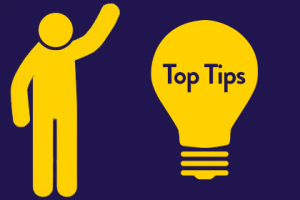 Tags: Parents Primary Literacy and English What is this?Almost everyone has had to stay at home over the last seven weeks. We cannot go to school, the cinema or to visit our friends and family. What have you been doing at home to keep busy and have fun? Let’s gather and share our ideas of hints and tips for things to do.Who is this for?Parents of primary school learners.For children in nursery and P1What to do together:Make a mini book of things that you can do to have fun at home.Write ‘Having fun at home’ as a title for your book.Draw a picture to go with each of the activities you’ve thought of. Have one activity on each page of your book. If you have coloured pencils, crayons or pens, add colour.Write the word and/or sentence under each picture to explain what the activity is. For example, read a book.Ask an adult or anyone else at home to help you with any tricky words.Can you display your mini book somewhere in the house? Let someone else in the house read your book.For children in P2/P3/P4Create a poster, a leaflet or a presentation with ideas of fun activities that can be done at home.Before you start, have a look for any fliers or leaflets around your house to give you some ideas. Look at the layout, amount of text, size of print and any pictures used.Give your poster, leaflet or presentation a suitable title.Use the list of activities you have made and plan how to organise your ideas. You can use text and pictures. Remember to make the information clear.Use a dictionary, spellcheck or try sounding out tricky words to help you with spelling.For children in P5 – S3You are going to share with other children your ideas for fun activities that can be done while you stay at homeDecide on a suitable format. This could be a poster or a leaflet, or you can make use of digital technology – for example, you could create a Sway presentation or PowerPoint via your Glow account.Organise your ideas and make sure you include all relevant information, hints and tips.Make sure the information is clear and presented attractively. Think about your use of colour, graphics, pictures, diagrams etc.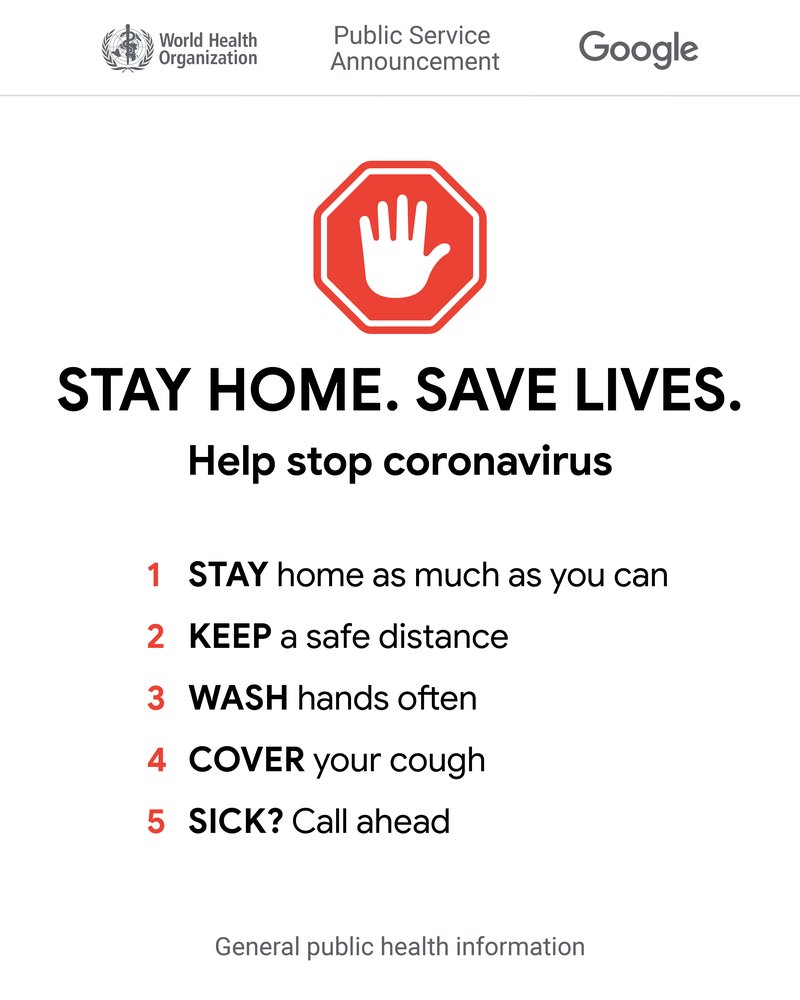 